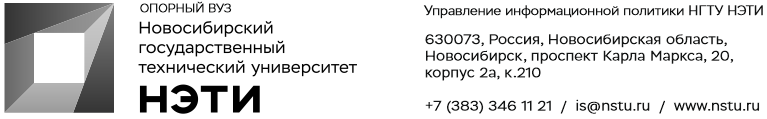 17 февраля 2020 г.Пресс-релизРуководитель Сибирского Сбербанка расскажет и НГТУ НЭТИ о финансовой грамотности 18 февраля в 15:00 в НГТУ НЭТИ для студентов и преподавателей состоится открытая лекция председателя Сибирского банка ПАО Сбербанк Татьяны Галкиной «Как стать «финансово грамотным» человеком».Посетив лекцию, вы узнаете ответы на следующие вопросы: •	какими необходимыми знаниями и навыками должен обладать финансово грамотный человек?•	почему необходимо составлять финансовый план и планировать личные финансы?•	какие современные финансовые продукты может выбирать и использовать финансово грамотный человек под личные цели?•	как не стать жертвой мошенников?Место проведения: конференц-зал НГТУ НЭТИ, 1 корпус, 2 этаж.Пресс-подход: 14:45, холл 2 этажа 1 корпуса НГТУ НЭТИ.Для СМИЮрий Лобанов, пресс-секретарь, +7-923-143-50-65, is@nstu.ruАлина Рунц, журналист, +7-913-062-49-28, derevyagina@corp.nstu.ruРуслан Курбанов, корреспондент, +7-913-772-30-78, kurbanov@corp.nstu.ru__________________________________________________________________ twitter.com/nstu_news vk.com/nstu_vk facebook.com/nstunovosti youtube.com/user/VideoNSTU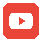  instagram.com/nstu_online
 nstu.ru/fotobank  nstu.ru/video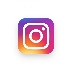 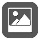  nstu.ru/news nstu.ru/pressreleases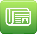  nstu.ru/is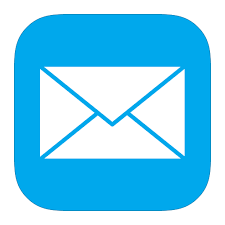 